平成31年度 就学援助制度のお知らせ豊橋市では、お子さんの市立小・中学校への就学にあたり、制度の認定基準にあてはまる方を対象に給食・学用品費など費用の一部を援助しています。援助を希望される方は、下記により申請してください。なお、現在、就学援助（平成30年度分）を受給されている方も、引き続き援助を希望される場合は、改めて申請が必要となります。１　申請期間・会場　(1) 日　時：平成31年3月2日(土)～3月8日(金)［午前8時30分～午後5時］　　　　　　　　※3月2日(土)・3日(日)は、午前9時から正午まで　(2) 場　所：豊橋市役所 講堂（豊橋市役所東館13階）２　申請に必要なもの(1) 印鑑　　　　　　　　　※忘れた場合は申請を受け付けることができません。(2) 保護者名義の預金通帳　※援助費を校長口座へ振込希望の方は不要です。通常は、上記(1) (2)のみとなりますが、場合によっては、事情を明らかにする書類が必要となります。（裏面参照）３　援助の内容※１：平成30年度に入学準備金（中学校）を受給された方は、新入学学用品費を重複して受給することはできません。※２：医療費の対象疾病…う歯(虫歯)、結膜炎、中耳炎、慢性副鼻腔炎など。　　※３：小学生、中学生ともに医療費助成制度が優先されます。　　※４：「学校生活管理指導表」の記載に伴う文書料を助成します。＊ ＊ ＊一斉申請終了後の申請について＊ ＊ ＊　(1)日　時：平成31年3月11日(月)～［土・日曜日、祝・休日を除く午前8時30分～午後5時15分］　　　 　　　 ※5/1以降の申請は、援助費が月割りになりますのでご注意ください。　(2)場　所：豊橋市教育委員会 学校教育課（豊橋市役所東館11階）＊ ＊ ＊ 問い合わせ先 ＊ ＊ ＊●就学援助に関すること　⇒ 豊橋市教育委員会 学校教育課（☎51－2825）／市役所東館11階●給食・医療費・学校生活管理指導費に関すること ⇒　保健給食課（☎51－2835）／市役所東館11階４　援助を受けられる方（次のいずれかに該当する方）　　　　　　　　　　　　　　　　　　　　　　　　※児童扶養手当を受給中の方であっても、所得基準以上の方は、援助対象外です。　　※生活保護を受けている方は、この手続きは必要ありません。　　※やむを得ない事情による失業等、その他経済的にお困りの方は、別途ご相談ください。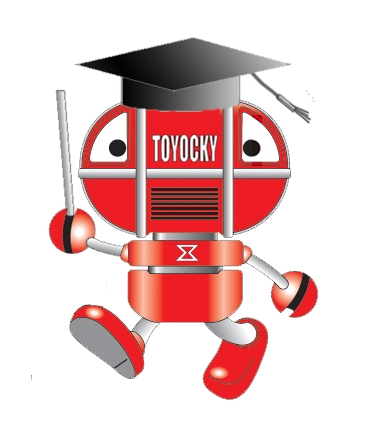 ［就学援助の受給の有無について］該当の番号へ○を付け必要事項を記入のうえ、切り取って受付へ提出してください。１．現在、就学援助を受給している。　　　　①新学年：　　年、学校：　　　　　　　小・中 学校、氏名：　　　　　　　　 　　　　②新学年：　　年、学校：　　　　　　　小・中 学校、氏名：　　　　　　　　 　　　　③新学年：　　年、学校：　　　　　　　小・中 学校、氏名：　　　　　　　　 　　＊現在、受給していない新小学１年生についても記入してください。２．現在、就学援助は受給していません。　　受給を希望する市立小中学生は、何人ですか？　　　　　人区　分学　年支 給 方 法支 給 時 期学用品費等全学年学年ごとの定額を支給　年度途中で認定(廃止)された場合は月割で支給７月・１０月・１月・２月の各月末入学準備金（中学校）小６H32年1月31日時点で認定を受けている者のうち、豊橋市立中学校に就学予定の者に定額を支給２月末新入学学用品費小１・中１（※１）４月認定者のみに定額を支給５月末修学旅行費小６・中３実施時点(修学旅行初日)の認定者に共通行動に係る実費相当額を支給7月までの実施分： 8月末10月までの実施分：11月末11月以降の実施分：実施後医療費 (※２)全学年(※３)申請により医療券を交付―学校給食全学年児童生徒へ給食を提供(費用については市が負担)―学校生活管理指導費(※４)全学年申請により限度額を2,000円として実費支給７月・１０月・１月・４月の各月末番号項　　目事情を明らかにする書類１平成30年4月1日以降に生活保護が停止または廃止された方保護停止・廃止決定通知書２所得（保護者及び同一世帯員の所得合計額）が基準以下の方必要ありません。ただし、次に該当する場合は、世帯全員の所得証明書が必要です。【平成31年3月2日から5月31日までの申請】　平成30年1月1日現在で豊橋市に住民票がない方→平成30年度所得証明書【平成31年6月3日以降の申請】　平成31年1月1日現在で豊橋市に住民票がない方→平成31年度所得証明書２(1) 援助を受けることができる基準は、所得（住民票に記載の世帯全員の所得合計額）が下記の金額以下です。ただし、別居の父母(単身赴任等)は計算対象になります。(2)平成 31年4月～6月認定（5月31日までの申請）は、平成29年所得を、平成31年7月認定（6月3日以降の申請）以降は、平成30年所得を適用します。(3)毎月、認定資格の確認をしますので、認定後であっても所得の状況（適用年の所得等）によって年度途中で取り消しとなる場合もあります。【所得基準額】※7人以上は、6人家族の所得額に1人増すごとに47万円を加算した金額です。(1) 援助を受けることができる基準は、所得（住民票に記載の世帯全員の所得合計額）が下記の金額以下です。ただし、別居の父母(単身赴任等)は計算対象になります。(2)平成 31年4月～6月認定（5月31日までの申請）は、平成29年所得を、平成31年7月認定（6月3日以降の申請）以降は、平成30年所得を適用します。(3)毎月、認定資格の確認をしますので、認定後であっても所得の状況（適用年の所得等）によって年度途中で取り消しとなる場合もあります。【所得基準額】※7人以上は、6人家族の所得額に1人増すごとに47万円を加算した金額です。区　　分所　　得備　　　考児童生徒の父ア　　　　　　　 円児童生徒と別居の場合(単身赴任等)も計算対象になります。　　 〃　 　母イ　　　　　　　 円児童生徒と別居の場合(単身赴任等)も計算対象になります。その他の世帯員ウ　　　　　　　 円住民登録上の同一世帯員(祖父母等)の所得合計額です。家族人数(全員)人所得合計額(ア＋イ＋ウ)円家族人数は、児童生徒を含めた全員の人数です。